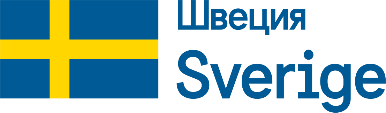 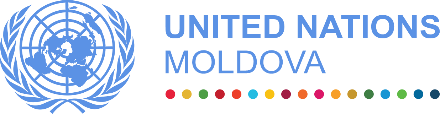 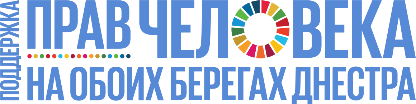 ПРОГРАММА ГРАНТОВ ПО МОБИЛИЗАЦИИ СООБЩЕСТВА ДЛЯ СОБЛЮДЕНИЯ ПРАВ ЧЕЛОВЕКАФОРМА ЗАЯВКИИНФОРМАЦИЯ ОБ ОРГАНИЗАЦИИ ИНФОРМАЦИЯ О ПРОЕКТЕ ИНФОРМАЦИЯ О СООБЩЕСТВЕ ОБОСНОВАННОСТЬ ПРОЕКТА (описание проблемы и предлагаемое решение) ОПИСАНИЕ КОНСУЛЬТАТИВНОГО ПРОЦЕССА (определение проблемы и одобрение проектного предложения на уровне сообщества при участии уязвимых групп) ЦЕЛИ И ЗАДАЧИ ПРОЕКТАОПИСАНИЕ МЕРОПРИЯТИЙ (согласно поставленным задачам)ОЖИДАЕМЫЕ РЕЗУЛЬТАТЫ И ЭФФЕКТЫ ВНЕДРЕНИЯ ПРОЕКТА (как проект приведёт к расширению возможностей уязвимой группы)  БЕНЕФИЦИАРЫ ПРОЕКТА (прямые и косвенные, в том числе, информация, разделенная по гендерному признаку)УСТОЙЧИВОСТЬ (в том числе, обеспечение преемственности проекта после завершения донорской поддержки и вклад сообщества проекта, экологическая устойчивость проектов):ВИДИМОСТЬ ПРОЕКТАБЮДЖЕТ ПРОЕКТА:   ГРАФИК ВНЕДРЕНИЯ ПРОЕКТАПРИМЕЧАНИЕ: ПРООН проводит политику нулевой толерантности к обману и прочим запрещенным практикам, и намерена предотвращать, выявлять и устранять все обманные действия и практики по отношению к ПРООН, а также к третьим сторонам, вовлеченным в деятельность ПРООН.УТВЕРЖДЕНИЕ ЗАЯВИТЕЛЯЯ, нижеподписавшийся, как ответственное лицо от имени организации, подающей заявку на финансирование этого проекта, настоящим подтверждаю следующее:(A) Информация, предоставленная в настоящей заявке, является точной; а также(Б) Заявитель и партнерская организация / эксперты (если таковые имеются) отвечают критериям, описанным в Руководстве по подаче заявлений. Заявитель / консорциумКонтактные данные организацииКонтактные данные менеджера проекта Название проекта Область примененияПродолжительность проекта в месяцахОбщий бюджет проекта в долларахСумма со-финансирования (если есть)Команда внедрения(роли и обязанности каждой организации в консорциуме)Уязвимая целевая группа(ы) Населённый пункт(ы) где будет внедряться проект:Всего жителей населённом пункте, в том числе:  Женщин/мужчинПеречень социальных услуг на уровне сообществаКачественные КоличественныеСтоимость проекта ________________ леевСумма, запрашиваемая у ПРООН в Долларах США_____________Сумма вкладов (если таковые имеются):_____________РасходыОтветственная организация (соискатель/партнёр) и доля в %ЕдиницаКоличество единицЦена за единицу в USDСтоимость в USD1. Зарплаты для команды по внедрению проекта (зарплата сотрудникам НПО, вовлечённым в проект, включая налоги)1. Зарплаты для команды по внедрению проекта (зарплата сотрудникам НПО, вовлечённым в проект, включая налоги)1. Зарплаты для команды по внедрению проекта (зарплата сотрудникам НПО, вовлечённым в проект, включая налоги)1. Зарплаты для команды по внедрению проекта (зарплата сотрудникам НПО, вовлечённым в проект, включая налоги)1. Зарплаты для команды по внедрению проекта (зарплата сотрудникам НПО, вовлечённым в проект, включая налоги)1. Зарплаты для команды по внедрению проекта (зарплата сотрудникам НПО, вовлечённым в проект, включая налоги)1.2. Сборы, выплачиваемые из суммы зарплат (ВАЖНО: для правобережных работников общая сумма обязательных отчислений составляет 22,5%; для левобережных: 25%)1.2. Сборы, выплачиваемые из суммы зарплат (ВАЖНО: для правобережных работников общая сумма обязательных отчислений составляет 22,5%; для левобережных: 25%)1.2. Сборы, выплачиваемые из суммы зарплат (ВАЖНО: для правобережных работников общая сумма обязательных отчислений составляет 22,5%; для левобережных: 25%)1.2. Сборы, выплачиваемые из суммы зарплат (ВАЖНО: для правобережных работников общая сумма обязательных отчислений составляет 22,5%; для левобережных: 25%)1.2. Сборы, выплачиваемые из суммы зарплат (ВАЖНО: для правобережных работников общая сумма обязательных отчислений составляет 22,5%; для левобережных: 25%)1.2. Сборы, выплачиваемые из суммы зарплат (ВАЖНО: для правобережных работников общая сумма обязательных отчислений составляет 22,5%; для левобережных: 25%)1.2. Сборы, выплачиваемые из суммы зарплат (ВАЖНО: для правобережных работников общая сумма обязательных отчислений составляет 22,5%; для левобережных: 25%)1.2. Сборы, выплачиваемые из суммы зарплат (ВАЖНО: для правобережных работников общая сумма обязательных отчислений составляет 22,5%; для левобережных: 25%)1.2. Сборы, выплачиваемые из суммы зарплат (ВАЖНО: для правобережных работников общая сумма обязательных отчислений составляет 22,5%; для левобережных: 25%)1.2. Сборы, выплачиваемые из суммы зарплат (ВАЖНО: для правобережных работников общая сумма обязательных отчислений составляет 22,5%; для левобережных: 25%)1.2. Сборы, выплачиваемые из суммы зарплат (ВАЖНО: для правобережных работников общая сумма обязательных отчислений составляет 22,5%; для левобережных: 25%)1.2. Сборы, выплачиваемые из суммы зарплат (ВАЖНО: для правобережных работников общая сумма обязательных отчислений составляет 22,5%; для левобережных: 25%)Общая сумма зарплатОбщая сумма зарплатОбщая сумма зарплатОбщая сумма зарплатОбщая сумма зарплат2. Выплаты консультантам, экспертам и инструкторам, вовлечённых в внедрении проекта (в том числе налоги и другие обязательные отчисления, упомянутые в п. 1.2.) 2. Выплаты консультантам, экспертам и инструкторам, вовлечённых в внедрении проекта (в том числе налоги и другие обязательные отчисления, упомянутые в п. 1.2.) 2. Выплаты консультантам, экспертам и инструкторам, вовлечённых в внедрении проекта (в том числе налоги и другие обязательные отчисления, упомянутые в п. 1.2.) 2. Выплаты консультантам, экспертам и инструкторам, вовлечённых в внедрении проекта (в том числе налоги и другие обязательные отчисления, упомянутые в п. 1.2.) 2. Выплаты консультантам, экспертам и инструкторам, вовлечённых в внедрении проекта (в том числе налоги и другие обязательные отчисления, упомянутые в п. 1.2.) 2. Выплаты консультантам, экспертам и инструкторам, вовлечённых в внедрении проекта (в том числе налоги и другие обязательные отчисления, упомянутые в п. 1.2.) 2. Выплаты консультантам, экспертам и инструкторам, вовлечённых в внедрении проекта (в том числе налоги и другие обязательные отчисления, упомянутые в п. 1.2.) 2. Выплаты консультантам, экспертам и инструкторам, вовлечённых в внедрении проекта (в том числе налоги и другие обязательные отчисления, упомянутые в п. 1.2.) 2. Выплаты консультантам, экспертам и инструкторам, вовлечённых в внедрении проекта (в том числе налоги и другие обязательные отчисления, упомянутые в п. 1.2.) 2. Выплаты консультантам, экспертам и инструкторам, вовлечённых в внедрении проекта (в том числе налоги и другие обязательные отчисления, упомянутые в п. 1.2.) 2. Выплаты консультантам, экспертам и инструкторам, вовлечённых в внедрении проекта (в том числе налоги и другие обязательные отчисления, упомянутые в п. 1.2.) 2. Выплаты консультантам, экспертам и инструкторам, вовлечённых в внедрении проекта (в том числе налоги и другие обязательные отчисления, упомянутые в п. 1.2.) Общая сумма выплатОбщая сумма выплатОбщая сумма выплатОбщая сумма выплатОбщая сумма выплат3. Прямые проектные расходы (обязательные расходы для реализации запланированных мероприятий в рамках проекта, такие как печатная продукция, аренда залов, проживание, питание и др.)3. Прямые проектные расходы (обязательные расходы для реализации запланированных мероприятий в рамках проекта, такие как печатная продукция, аренда залов, проживание, питание и др.)3. Прямые проектные расходы (обязательные расходы для реализации запланированных мероприятий в рамках проекта, такие как печатная продукция, аренда залов, проживание, питание и др.)3. Прямые проектные расходы (обязательные расходы для реализации запланированных мероприятий в рамках проекта, такие как печатная продукция, аренда залов, проживание, питание и др.)3. Прямые проектные расходы (обязательные расходы для реализации запланированных мероприятий в рамках проекта, такие как печатная продукция, аренда залов, проживание, питание и др.)3. Прямые проектные расходы (обязательные расходы для реализации запланированных мероприятий в рамках проекта, такие как печатная продукция, аренда залов, проживание, питание и др.)3. Прямые проектные расходы (обязательные расходы для реализации запланированных мероприятий в рамках проекта, такие как печатная продукция, аренда залов, проживание, питание и др.)3. Прямые проектные расходы (обязательные расходы для реализации запланированных мероприятий в рамках проекта, такие как печатная продукция, аренда залов, проживание, питание и др.)3. Прямые проектные расходы (обязательные расходы для реализации запланированных мероприятий в рамках проекта, такие как печатная продукция, аренда залов, проживание, питание и др.)3. Прямые проектные расходы (обязательные расходы для реализации запланированных мероприятий в рамках проекта, такие как печатная продукция, аренда залов, проживание, питание и др.)3. Прямые проектные расходы (обязательные расходы для реализации запланированных мероприятий в рамках проекта, такие как печатная продукция, аренда залов, проживание, питание и др.)3. Прямые проектные расходы (обязательные расходы для реализации запланированных мероприятий в рамках проекта, такие как печатная продукция, аренда залов, проживание, питание и др.)Общая сумма прямых расходовОбщая сумма прямых расходовОбщая сумма прямых расходовОбщая сумма прямых расходовОбщая сумма прямых расходов4. Транспортные расходы (поездки участников, расходы на аренду транспорта, авиабилеты и др. ВАЖНО: для местных транспортных расходов, необходимо обозначить примерно запланированные дистанции. 1 км. пути должен оцениваться по среднерыночному тарифу, включая эксплуатационные расходы на транспортное средство)4. Транспортные расходы (поездки участников, расходы на аренду транспорта, авиабилеты и др. ВАЖНО: для местных транспортных расходов, необходимо обозначить примерно запланированные дистанции. 1 км. пути должен оцениваться по среднерыночному тарифу, включая эксплуатационные расходы на транспортное средство)4. Транспортные расходы (поездки участников, расходы на аренду транспорта, авиабилеты и др. ВАЖНО: для местных транспортных расходов, необходимо обозначить примерно запланированные дистанции. 1 км. пути должен оцениваться по среднерыночному тарифу, включая эксплуатационные расходы на транспортное средство)4. Транспортные расходы (поездки участников, расходы на аренду транспорта, авиабилеты и др. ВАЖНО: для местных транспортных расходов, необходимо обозначить примерно запланированные дистанции. 1 км. пути должен оцениваться по среднерыночному тарифу, включая эксплуатационные расходы на транспортное средство)4. Транспортные расходы (поездки участников, расходы на аренду транспорта, авиабилеты и др. ВАЖНО: для местных транспортных расходов, необходимо обозначить примерно запланированные дистанции. 1 км. пути должен оцениваться по среднерыночному тарифу, включая эксплуатационные расходы на транспортное средство)4. Транспортные расходы (поездки участников, расходы на аренду транспорта, авиабилеты и др. ВАЖНО: для местных транспортных расходов, необходимо обозначить примерно запланированные дистанции. 1 км. пути должен оцениваться по среднерыночному тарифу, включая эксплуатационные расходы на транспортное средство)4. Транспортные расходы (поездки участников, расходы на аренду транспорта, авиабилеты и др. ВАЖНО: для местных транспортных расходов, необходимо обозначить примерно запланированные дистанции. 1 км. пути должен оцениваться по среднерыночному тарифу, включая эксплуатационные расходы на транспортное средство)4. Транспортные расходы (поездки участников, расходы на аренду транспорта, авиабилеты и др. ВАЖНО: для местных транспортных расходов, необходимо обозначить примерно запланированные дистанции. 1 км. пути должен оцениваться по среднерыночному тарифу, включая эксплуатационные расходы на транспортное средство)4. Транспортные расходы (поездки участников, расходы на аренду транспорта, авиабилеты и др. ВАЖНО: для местных транспортных расходов, необходимо обозначить примерно запланированные дистанции. 1 км. пути должен оцениваться по среднерыночному тарифу, включая эксплуатационные расходы на транспортное средство)4. Транспортные расходы (поездки участников, расходы на аренду транспорта, авиабилеты и др. ВАЖНО: для местных транспортных расходов, необходимо обозначить примерно запланированные дистанции. 1 км. пути должен оцениваться по среднерыночному тарифу, включая эксплуатационные расходы на транспортное средство)4. Транспортные расходы (поездки участников, расходы на аренду транспорта, авиабилеты и др. ВАЖНО: для местных транспортных расходов, необходимо обозначить примерно запланированные дистанции. 1 км. пути должен оцениваться по среднерыночному тарифу, включая эксплуатационные расходы на транспортное средство)4. Транспортные расходы (поездки участников, расходы на аренду транспорта, авиабилеты и др. ВАЖНО: для местных транспортных расходов, необходимо обозначить примерно запланированные дистанции. 1 км. пути должен оцениваться по среднерыночному тарифу, включая эксплуатационные расходы на транспортное средство)4. Транспортные расходы (поездки участников, расходы на аренду транспорта, авиабилеты и др. ВАЖНО: для местных транспортных расходов, необходимо обозначить примерно запланированные дистанции. 1 км. пути должен оцениваться по среднерыночному тарифу, включая эксплуатационные расходы на транспортное средство)4. Транспортные расходы (поездки участников, расходы на аренду транспорта, авиабилеты и др. ВАЖНО: для местных транспортных расходов, необходимо обозначить примерно запланированные дистанции. 1 км. пути должен оцениваться по среднерыночному тарифу, включая эксплуатационные расходы на транспортное средство)4. Транспортные расходы (поездки участников, расходы на аренду транспорта, авиабилеты и др. ВАЖНО: для местных транспортных расходов, необходимо обозначить примерно запланированные дистанции. 1 км. пути должен оцениваться по среднерыночному тарифу, включая эксплуатационные расходы на транспортное средство)4. Транспортные расходы (поездки участников, расходы на аренду транспорта, авиабилеты и др. ВАЖНО: для местных транспортных расходов, необходимо обозначить примерно запланированные дистанции. 1 км. пути должен оцениваться по среднерыночному тарифу, включая эксплуатационные расходы на транспортное средство)4. Транспортные расходы (поездки участников, расходы на аренду транспорта, авиабилеты и др. ВАЖНО: для местных транспортных расходов, необходимо обозначить примерно запланированные дистанции. 1 км. пути должен оцениваться по среднерыночному тарифу, включая эксплуатационные расходы на транспортное средство)4. Транспортные расходы (поездки участников, расходы на аренду транспорта, авиабилеты и др. ВАЖНО: для местных транспортных расходов, необходимо обозначить примерно запланированные дистанции. 1 км. пути должен оцениваться по среднерыночному тарифу, включая эксплуатационные расходы на транспортное средство)Общая сумма транспортных расходов Общая сумма транспортных расходов Общая сумма транспортных расходов Общая сумма транспортных расходов Общая сумма транспортных расходов 5. Административные расходы (коммуникационные расходы, пересылка, аренда офиса, банковские услуги и др.)5. Административные расходы (коммуникационные расходы, пересылка, аренда офиса, банковские услуги и др.)5. Административные расходы (коммуникационные расходы, пересылка, аренда офиса, банковские услуги и др.)5. Административные расходы (коммуникационные расходы, пересылка, аренда офиса, банковские услуги и др.)5. Административные расходы (коммуникационные расходы, пересылка, аренда офиса, банковские услуги и др.)5. Административные расходы (коммуникационные расходы, пересылка, аренда офиса, банковские услуги и др.)Общая сумма административных расходовОбщая сумма административных расходовОбщая сумма административных расходовОбщая сумма административных расходовОбщая сумма административных расходов6. Оборудование (расходы на закупку оборудования допускаются, только если есть убедительная аргументация в его необходимости для успешной реализации проекта)6. Оборудование (расходы на закупку оборудования допускаются, только если есть убедительная аргументация в его необходимости для успешной реализации проекта)6. Оборудование (расходы на закупку оборудования допускаются, только если есть убедительная аргументация в его необходимости для успешной реализации проекта)6. Оборудование (расходы на закупку оборудования допускаются, только если есть убедительная аргументация в его необходимости для успешной реализации проекта)6. Оборудование (расходы на закупку оборудования допускаются, только если есть убедительная аргументация в его необходимости для успешной реализации проекта)6. Оборудование (расходы на закупку оборудования допускаются, только если есть убедительная аргументация в его необходимости для успешной реализации проекта)6. Оборудование (расходы на закупку оборудования допускаются, только если есть убедительная аргументация в его необходимости для успешной реализации проекта)6. Оборудование (расходы на закупку оборудования допускаются, только если есть убедительная аргументация в его необходимости для успешной реализации проекта)6. Оборудование (расходы на закупку оборудования допускаются, только если есть убедительная аргументация в его необходимости для успешной реализации проекта)6. Оборудование (расходы на закупку оборудования допускаются, только если есть убедительная аргументация в его необходимости для успешной реализации проекта)6. Оборудование (расходы на закупку оборудования допускаются, только если есть убедительная аргументация в его необходимости для успешной реализации проекта)6. Оборудование (расходы на закупку оборудования допускаются, только если есть убедительная аргументация в его необходимости для успешной реализации проекта)Общая сумма расходов на закупку оборудованияОбщая сумма расходов на закупку оборудованияОбщая сумма расходов на закупку оборудованияОбщая сумма расходов на закупку оборудованияОбщая сумма расходов на закупку оборудования7. Расходы по восстановительным работам (допускаются, только при убедительной аргументации в их необходимости для успешной реализации проекта)7. Расходы по восстановительным работам (допускаются, только при убедительной аргументации в их необходимости для успешной реализации проекта)7. Расходы по восстановительным работам (допускаются, только при убедительной аргументации в их необходимости для успешной реализации проекта)7. Расходы по восстановительным работам (допускаются, только при убедительной аргументации в их необходимости для успешной реализации проекта)7. Расходы по восстановительным работам (допускаются, только при убедительной аргументации в их необходимости для успешной реализации проекта)7. Расходы по восстановительным работам (допускаются, только при убедительной аргументации в их необходимости для успешной реализации проекта)7. Расходы по восстановительным работам (допускаются, только при убедительной аргументации в их необходимости для успешной реализации проекта)7. Расходы по восстановительным работам (допускаются, только при убедительной аргументации в их необходимости для успешной реализации проекта)7. Расходы по восстановительным работам (допускаются, только при убедительной аргументации в их необходимости для успешной реализации проекта)7. Расходы по восстановительным работам (допускаются, только при убедительной аргументации в их необходимости для успешной реализации проекта)7. Расходы по восстановительным работам (допускаются, только при убедительной аргументации в их необходимости для успешной реализации проекта)7. Расходы по восстановительным работам (допускаются, только при убедительной аргументации в их необходимости для успешной реализации проекта)Общая сумма расходов по ремонтуОБЩАЯ СУММА ЗАТРАТ, ЗАПРАШИВАЕМАЯ У ПРОГРАММЫ ОБЩАЯ СУММА ЗАТРАТ, ЗАПРАШИВАЕМАЯ У ПРОГРАММЫ ОБЩАЯ СУММА ЗАТРАТ, ЗАПРАШИВАЕМАЯ У ПРОГРАММЫ ОБЩАЯ СУММА ЗАТРАТ, ЗАПРАШИВАЕМАЯ У ПРОГРАММЫ ОБЩАЯ СУММА ЗАТРАТ, ЗАПРАШИВАЕМАЯ У ПРОГРАММЫ Сумма, получаемая из других источниковСумма, получаемая из других источниковСумма, получаемая из других источниковСумма, получаемая из других источниковСумма, получаемая из других источниковСумма, предоставляемая организациейСумма, предоставляемая организациейСумма, предоставляемая организациейСумма, предоставляемая организациейСумма, предоставляемая организациейОбщая сумма проектных расходовОбщая сумма проектных расходовОбщая сумма проектных расходовОбщая сумма проектных расходовОбщая сумма проектных расходовПРИМЕЧАНИЕ: Количество строк не ограничено и добавляется по необходимости.
Бенефициар является единственным лицом, которое несет ответственность за достоверность финансовой информации, представленной в таблице. Затраты в рамках бюджета должны быть с нулевой (0%) ставкой НДС. ПРООН не соглашается с изменениями цен, вызванными ростом, инфляцией или колебаниями обменных курсов или любыми другими рыночными факторами после получения Заявки. ПРИМЕЧАНИЕ: Количество строк не ограничено и добавляется по необходимости.
Бенефициар является единственным лицом, которое несет ответственность за достоверность финансовой информации, представленной в таблице. Затраты в рамках бюджета должны быть с нулевой (0%) ставкой НДС. ПРООН не соглашается с изменениями цен, вызванными ростом, инфляцией или колебаниями обменных курсов или любыми другими рыночными факторами после получения Заявки. ПРИМЕЧАНИЕ: Количество строк не ограничено и добавляется по необходимости.
Бенефициар является единственным лицом, которое несет ответственность за достоверность финансовой информации, представленной в таблице. Затраты в рамках бюджета должны быть с нулевой (0%) ставкой НДС. ПРООН не соглашается с изменениями цен, вызванными ростом, инфляцией или колебаниями обменных курсов или любыми другими рыночными факторами после получения Заявки. ПРИМЕЧАНИЕ: Количество строк не ограничено и добавляется по необходимости.
Бенефициар является единственным лицом, которое несет ответственность за достоверность финансовой информации, представленной в таблице. Затраты в рамках бюджета должны быть с нулевой (0%) ставкой НДС. ПРООН не соглашается с изменениями цен, вызванными ростом, инфляцией или колебаниями обменных курсов или любыми другими рыночными факторами после получения Заявки. ПРИМЕЧАНИЕ: Количество строк не ограничено и добавляется по необходимости.
Бенефициар является единственным лицом, которое несет ответственность за достоверность финансовой информации, представленной в таблице. Затраты в рамках бюджета должны быть с нулевой (0%) ставкой НДС. ПРООН не соглашается с изменениями цен, вызванными ростом, инфляцией или колебаниями обменных курсов или любыми другими рыночными факторами после получения Заявки. ПРИМЕЧАНИЕ: Количество строк не ограничено и добавляется по необходимости.
Бенефициар является единственным лицом, которое несет ответственность за достоверность финансовой информации, представленной в таблице. Затраты в рамках бюджета должны быть с нулевой (0%) ставкой НДС. ПРООН не соглашается с изменениями цен, вызванными ростом, инфляцией или колебаниями обменных курсов или любыми другими рыночными факторами после получения Заявки. ПРИМЕЧАНИЕ: Количество строк не ограничено и добавляется по необходимости.
Бенефициар является единственным лицом, которое несет ответственность за достоверность финансовой информации, представленной в таблице. Затраты в рамках бюджета должны быть с нулевой (0%) ставкой НДС. ПРООН не соглашается с изменениями цен, вызванными ростом, инфляцией или колебаниями обменных курсов или любыми другими рыночными факторами после получения Заявки. ПРИМЕЧАНИЕ: Количество строк не ограничено и добавляется по необходимости.
Бенефициар является единственным лицом, которое несет ответственность за достоверность финансовой информации, представленной в таблице. Затраты в рамках бюджета должны быть с нулевой (0%) ставкой НДС. ПРООН не соглашается с изменениями цен, вызванными ростом, инфляцией или колебаниями обменных курсов или любыми другими рыночными факторами после получения Заявки. ПРИМЕЧАНИЕ: Количество строк не ограничено и добавляется по необходимости.
Бенефициар является единственным лицом, которое несет ответственность за достоверность финансовой информации, представленной в таблице. Затраты в рамках бюджета должны быть с нулевой (0%) ставкой НДС. ПРООН не соглашается с изменениями цен, вызванными ростом, инфляцией или колебаниями обменных курсов или любыми другими рыночными факторами после получения Заявки. ПРИМЕЧАНИЕ: Количество строк не ограничено и добавляется по необходимости.
Бенефициар является единственным лицом, которое несет ответственность за достоверность финансовой информации, представленной в таблице. Затраты в рамках бюджета должны быть с нулевой (0%) ставкой НДС. ПРООН не соглашается с изменениями цен, вызванными ростом, инфляцией или колебаниями обменных курсов или любыми другими рыночными факторами после получения Заявки. ПРИМЕЧАНИЕ: Количество строк не ограничено и добавляется по необходимости.
Бенефициар является единственным лицом, которое несет ответственность за достоверность финансовой информации, представленной в таблице. Затраты в рамках бюджета должны быть с нулевой (0%) ставкой НДС. ПРООН не соглашается с изменениями цен, вызванными ростом, инфляцией или колебаниями обменных курсов или любыми другими рыночными факторами после получения Заявки. ПРИМЕЧАНИЕ: Количество строк не ограничено и добавляется по необходимости.
Бенефициар является единственным лицом, которое несет ответственность за достоверность финансовой информации, представленной в таблице. Затраты в рамках бюджета должны быть с нулевой (0%) ставкой НДС. ПРООН не соглашается с изменениями цен, вызванными ростом, инфляцией или колебаниями обменных курсов или любыми другими рыночными факторами после получения Заявки. ПРИМЕЧАНИЕ: Количество строк не ограничено и добавляется по необходимости.
Бенефициар является единственным лицом, которое несет ответственность за достоверность финансовой информации, представленной в таблице. Затраты в рамках бюджета должны быть с нулевой (0%) ставкой НДС. ПРООН не соглашается с изменениями цен, вызванными ростом, инфляцией или колебаниями обменных курсов или любыми другими рыночными факторами после получения Заявки. ПРИМЕЧАНИЕ: Количество строк не ограничено и добавляется по необходимости.
Бенефициар является единственным лицом, которое несет ответственность за достоверность финансовой информации, представленной в таблице. Затраты в рамках бюджета должны быть с нулевой (0%) ставкой НДС. ПРООН не соглашается с изменениями цен, вызванными ростом, инфляцией или колебаниями обменных курсов или любыми другими рыночными факторами после получения Заявки. ПРИМЕЧАНИЕ: Количество строк не ограничено и добавляется по необходимости.
Бенефициар является единственным лицом, которое несет ответственность за достоверность финансовой информации, представленной в таблице. Затраты в рамках бюджета должны быть с нулевой (0%) ставкой НДС. ПРООН не соглашается с изменениями цен, вызванными ростом, инфляцией или колебаниями обменных курсов или любыми другими рыночными факторами после получения Заявки. ПРИМЕЧАНИЕ: Количество строк не ограничено и добавляется по необходимости.
Бенефициар является единственным лицом, которое несет ответственность за достоверность финансовой информации, представленной в таблице. Затраты в рамках бюджета должны быть с нулевой (0%) ставкой НДС. ПРООН не соглашается с изменениями цен, вызванными ростом, инфляцией или колебаниями обменных курсов или любыми другими рыночными факторами после получения Заявки. ПРИМЕЧАНИЕ: Количество строк не ограничено и добавляется по необходимости.
Бенефициар является единственным лицом, которое несет ответственность за достоверность финансовой информации, представленной в таблице. Затраты в рамках бюджета должны быть с нулевой (0%) ставкой НДС. ПРООН не соглашается с изменениями цен, вызванными ростом, инфляцией или колебаниями обменных курсов или любыми другими рыночными факторами после получения Заявки. ПРИМЕЧАНИЕ: Количество строк не ограничено и добавляется по необходимости.
Бенефициар является единственным лицом, которое несет ответственность за достоверность финансовой информации, представленной в таблице. Затраты в рамках бюджета должны быть с нулевой (0%) ставкой НДС. ПРООН не соглашается с изменениями цен, вызванными ростом, инфляцией или колебаниями обменных курсов или любыми другими рыночными факторами после получения Заявки. ЗадачaНазвание задачи и мероприятияСрок реализации (месяц)Срок реализации (месяц)Срок реализации (месяц)Срок реализации (месяц)Срок реализации (месяц)Срок реализации (месяц)Срок реализации (месяц)Срок реализации (месяц)Срок реализации (месяц)Срок реализации (месяц)Срок реализации (месяц)Срок реализации (месяц)123456789101112Задачa 1.Mероприятиe 1.1. Mероприятиe 1.2.Mероприятиe 1.3.Mероприятиe 1.4.Задачa 2.Mероприятиe 1.1. Mероприятиe 1.2.  Полное имя (ФИО) ________________                                                     Должность_______________________ Подпись и печать_________________ Дата _____________________________